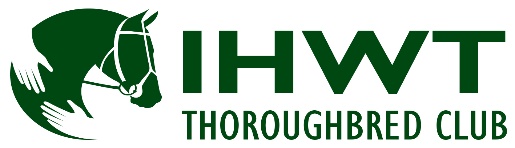 RETIRED RACEHORSE SHOW SERIES - QUALIFIERS 2017Kindly sponsored by Tattersalls Ireland and supported by Godolphin and TRI EquestrianMullingar Equestrian Centre  –  3rd JuneWestport Horse & Pony Show    -    4th/5th JuneFlavours of Fingal County Show  -  24th June:Charleville Agricultural Show Society  -  24th/25th JuneAdamstown, Co.Wexford  -  1st JulyWexford Equestrian   -   9th JulyBannow Rathangan Show – 13th JulyCastlewellan & District Agricultural Show   -   15th July Newcastle West Show   -   16th JulyFinal: Tattersalls Ireland July Show Saturday /Sun 22nd/23rd July 2017The IHWT Thoroughbred Club Retired Racehorse Show Series - DETAILSThoroughbred mare or gelding, 4 years old or over, any height. Riders must be 16 years or over by Jan 1st in current year.  Horses should be ridden in a snaffle, pelham or simple double bridle.   Horses should be plaited.  Winner and Reserve go forward to the Final /championship.  All entries MUST have registered with The IHWT Thoroughbred Club (registration is free at www.ihwt.ie) and include their registration number on entry form Horses must be retired and have RACED in a point to point or on the racetrack.  All those entering horses and/or participating in the show agree to be bound by the show Rules and Regulations from time to time in force’Competitors must wear a safety/kite mark hard hat with a chinstrap. Enquiries re class eligibility and TB Club email:  events@ihwt.iePrizes: Rosettes and TRI Vouchers 1st to 4th place. Voucher values €75, €50, €30, €20      Veteran Horse prize: voucher €25 Champion and Reserve at the Final qualify for National Championships UKThe Champion and reserve from the Final /championship will also qualify for the Retraining of Racehorses (RoR) National Championship Show at Aintree, UK in August - to compete in *Either in the RoR Eilte Showing Series Final or in The RoR Amateur Ridden Show series Final.*To complete in the RoR Elite Showing Series Final, the horse must have raced in Great Britain. If the horse has not run in GB, provided an amateur showing person rides him, he is eligible to go in the RoR Amateur Ridden Show series Final.  Costs of travel to Aintree and accommodation for horse, rider and groom is sponsored through the IHWT Thoroughbred Club.  